COURSE INFORMATONCOURSE INFORMATONCOURSE INFORMATONCOURSE INFORMATONCOURSE INFORMATONCOURSE INFORMATONCourse TitleCodeSemesterL+P HourCreditsECTSWeb Programming and Web DesignACM5221338Prerequisites-Language of InstructionEnglish 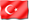 Course LevelMaster DegreeCourse TypeCompulsoryCourse CoordinatorInstructorsYrd.Doç.Dr. Uğur KaplancalıAssistantsGoalsTo teach the students fundamentals of website design.Content
Website design basics, HTML and CSS.Learning OutcomesTeaching MethodsAssessment MethodsFundamentals of HTML1,2,3A,B,C,D,EUsing Cascading Style Sheets1,2,3A,B,C,D,ETeaching Methods:1: Lecture, 2: Question-Answer, 3: Discussion Assessment Methods::A: Exam, B:Presentation, C: Homework, D: Project, E: Laboratory DERS AKIŞIDERS AKIŞIDERS AKIŞIHaftaKonularÖn Hazırlık1)Basics of HTMLCourse notes2)Adding text and formatting textCourse notes3)Adding pictures Course notes4)Working with tablesCourse notes5)Working with framesCourse notes6)Designing web pagesCourse notes7)Midterm exam8)Introduction to CSSCourse notes9)Formatting text with CSSCourse notes10)Formatting pictures with CSSCourse notes11)Formatting forms and tables with CSSCourse notes12)Controlling layout with CSSCourse notes13)Designing webpages with HTML + CSSCourse notes14)Final ExaminationSOURCESSOURCESTextbookWooldridge, Mike. Wooldridge, Linda.  Teach Yourself Visually HTML and CSS.Additional ResourcesCourse webside , course notes, text bookMATERIAL SHARINGMATERIAL SHARINGDocumentsCourse webside, course notes HomeworksHomeworks, interm papersExamsMidterm, final ASSESSMENT SYSTEMASSESSMENT SYSTEMASSESSMENT SYSTEMIN-TERM STUDIESNUMBERPERCENTAGEMid-terms135.71Interm -papers228.58Homework535.71Total100Contribution Of Final Examination To Overall Grade30Contribution Of In-Term Studies To Overall Grade70Total100COURSE CATEGORYExpertise/Field CoursesCOURSE'S CONTRIBUTION TO PROGRAMCOURSE'S CONTRIBUTION TO PROGRAMCOURSE'S CONTRIBUTION TO PROGRAMCOURSE'S CONTRIBUTION TO PROGRAMCOURSE'S CONTRIBUTION TO PROGRAMCOURSE'S CONTRIBUTION TO PROGRAMCOURSE'S CONTRIBUTION TO PROGRAMCOURSE'S CONTRIBUTION TO PROGRAMCOURSE'S CONTRIBUTION TO PROGRAMCOURSE'S CONTRIBUTION TO PROGRAMCOURSE'S CONTRIBUTION TO PROGRAMCOURSE'S CONTRIBUTION TO PROGRAMCOURSE'S CONTRIBUTION TO PROGRAMCOURSE'S CONTRIBUTION TO PROGRAMNoProgram Learning OutcomesProgram Learning OutcomesContributionContributionContributionContributionContributionContributionContributionContributionContributionContributionContributionNoProgram Learning OutcomesProgram Learning Outcomes122233445511E-Commerce and Technology Management Master graduated, Describe contemporary e-Commerce environmentXX22E-Commerce and Technology Management Master graduated, Review concepts and terminology together with processes and management decisions involvedXX33E-Commerce and Technology Management Master graduated, Apply techniques of using of JavaScript, JScript, DHTML, CSS, ASP, XML documents to external resourcesXX44E-Commerce and Technology Management Master graduated, Demonstrate an understanding of transforming and presentation languagesXX55E-Commerce and Technology Management Master graduated, Assess major e-Commerce opportunities, limitations, issues and risksXX66E-Commerce and Technology Management Master graduated, Skills in project and risk management, awareness about importance of entrepreneurship, innovation and long-term development, and recognition of international standards and methodologies.  XX77E-Commerce and Technology Management Master graduated, Recognition of the need for, and the ability to access information, to follow recent developments in science and technology, and to engage in life-long learning.XX88E-Commerce and Technology Management Master graduated An ability to design, implement and evaluate an information system, component, process or program that meets specified requirements.XXECTS ALLOCATED BASED ON STUDENT WORKLOAD BY THE COURSE DESCRIPTIONECTS ALLOCATED BASED ON STUDENT WORKLOAD BY THE COURSE DESCRIPTIONECTS ALLOCATED BASED ON STUDENT WORKLOAD BY THE COURSE DESCRIPTIONECTS ALLOCATED BASED ON STUDENT WORKLOAD BY THE COURSE DESCRIPTIONActivitiesQuantityDuration
(Hour)Total
Workload
(Hour)Course Duration (Including the exam week: 16x Total course hours)16348Hours for off-the-classroom study (Pre-study, practice)16         464Mid-terms12020Homework5420In-term papers12828Final examination11010Total Work Load190Total Work Load / 25 (h)7,6ECTS Credit of the Course8